Consumidores Primarios (herbívoros). Se alimentan de los organismos productores.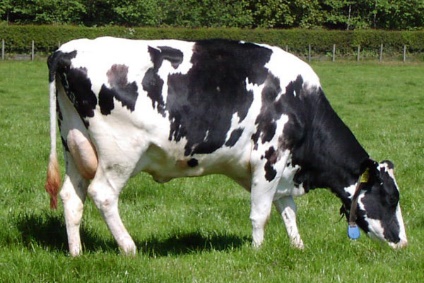 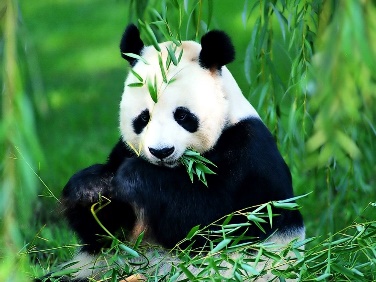 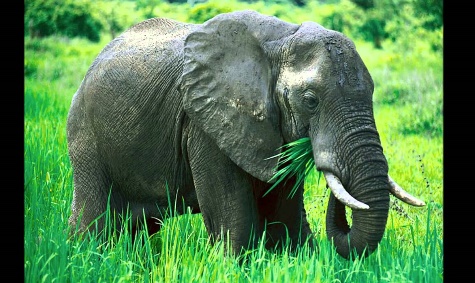 